Radboudumc internal call – Administrative details The Radboudumc Grant Support Office offers assistance to MSCA PF candidates who are interested in joining Radboud University Medical Center. Additionally, outgoing candidates who are currently affiliated with Radboudumc and are interested in an MSCA abroad may also receive support if their future host institution does not provide a similar service. To initiate the support process, candidates must fill out this form that aligns with the MSCA PF application criteria. The form is required for the internal procedure, and once completed, should be sent to Info-GrantSupportOffice@radboudumc.nlApplicant detailsResearch ideaHost choiceFor the researcher: impact on your careerFor the supervisorCurriculum VitaeEducation (including PhD award date, with exact dates in format dd/mm/yyyy, add rows if necessary):Professional experience (most recent first, with exact dates in format dd/mm/yyyy, add rows if necessary):Publications* (most recent first, add rows if necessary):* Publications in peer-reviewed scientific journals, peer-reviewed conference proceedings, and/or monographs (they are expected to be open access either published or through repositories) and other outputs such as data, software, algorithms significant for your research path (they are expected to be open access in appropriate repositories to the extent possible)Prizes, awards and funding received so far (most recent first):Supervising and mentoring activities (most recent first, with exact dates in format dd/mm/yyyy, add rows if necessary):Radboudumc internal call MSCA PF 2024Expression of Interest form Marie Sklodowska Curie Actions Postdoctoral Fellowships (MSCA PF)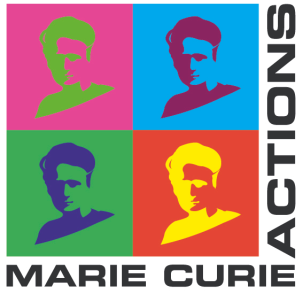 (internal deadline 29 April 2024; proposal submission deadline 11 September 2024)Title(s), initial(s), surname(s):Nationality:Email address:Date PhD defense and Institution:Current position:Current department and institution:Prospective Host Department:Radboud university medical centerProspective Supervisor:MSCA PF panel:• European Fellowship • Global Fellowship (select one option)Applied for previous MSCA PF call (2022):yes (score:   ) / noProject title:Acronym:Summary (max 2000 characters):Summary (max 2000 characters):Text highlighted in grey/yellow should be deleted. The summary should provide a concise description of your research proposal, with a clear overview of its objectives and how they will be achieved. Make sure the typical nature of your proposal responding to this call is evident: advanced training through excellent and innovative research in the context of international, interdisciplinary and inter-sectoral mobility.Please use plain typed text, avoiding formulae and other special characters. The abstract must be written in English. There is a limit of 2000 characters (spaces and line breaks included).Text highlighted in grey/yellow should be deleted. The summary should provide a concise description of your research proposal, with a clear overview of its objectives and how they will be achieved. Make sure the typical nature of your proposal responding to this call is evident: advanced training through excellent and innovative research in the context of international, interdisciplinary and inter-sectoral mobility.Please use plain typed text, avoiding formulae and other special characters. The abstract must be written in English. There is a limit of 2000 characters (spaces and line breaks included).Motivation of your choice of institute and supervisor (max 2000 characters):Identify the skills and experience you will acquire during the project, that are complementing your current set of skills (max 2000 characters):Indicate in what way the project will enhance your career perspectives and employability (max 2000 characters):Indicate why you specifically wish to support this applicant (max 2000 characters):Supervisor's signature/dateDate:Signature:position:Period (date-date)Institutionposition:Period (date-date)Institutionproject including level, such as bachelor, masterPeriod (date-date)Institution